Publicado en Madrid el 21/11/2023 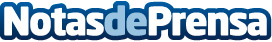 Menamobel celebra el Black Friday con hasta un 50% de descuento en muebles de liquidaciónLa compañía explica cómo aprovechar al máximo el Black Friday para renovar los mueblesDatos de contacto:MenamobelMenamobel916083831Nota de prensa publicada en: https://www.notasdeprensa.es/menamobel-celebra-el-black-friday-con-hasta-un Categorias: Interiorismo Madrid Consumo Hogar Mobiliario http://www.notasdeprensa.es